                                APPLICATION FORM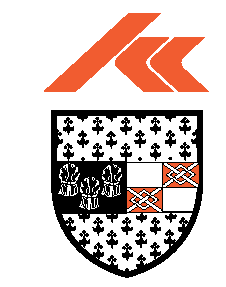 Comhairle  Contae Chill ChainnighKilkenny County CouncilFestival Supports Grants Scheme 2023Kilkenny County Council has provided funding for festival organisers to aid with the development and promotion of events in Kilkenny during 2023.  This grant scheme aims to assist those events that can illustrate delivery of a significant positive impact on the tourism industry here in Kilkenny.The main purpose of the Festival Support Grants scheme is to support festivals and participative events which drive tourism in Kilkenny, underpinning the Council’s Tourism strategy and improve the visitor experience in Kilkenny city and county. Note:  INCOMPLETE APPLICATIONS CANNOT BE CONSIDERED AND WILL BE RETURNED TO THE APPLICANTTHE CLOSING DATE FOR RECEIPT OF APPLICATION IS WEDNESDAY 15TH FEBRUARY 2023 AT 5PMBLOCK LETTERS PLEASE FOR HAND WRITTEN APPLICATIONSFor Internal use only Ref No:SECTION 1:  CONTACT INFORMATIONSECTION 1:  CONTACT INFORMATIONName of the Organisation (Applicant):Name of Festival / Event:Contact Person:Your Position in the Organisation:Correspondence Address:Telephone Number:E-mail Address:Website:Twitter/Facebook:Are you a Kilkenny Tourism memberY/NIf yes, are your membership fees paid upto date, please tickYes                                     NoPlease give a brief description of your organisation e.g. who you are, what type of group you are, and what do you do?___________________________________________________________________________________________________________________________________________________________________________________________________________________________________________________________________________________________________________________________________________________________________________________________________________________________________________________________________________________________________________________________________Name & Location of Festival         Name    __________________________________________________                                                                  Location   _______________________________________________What is the confirmed date of your Festival for 2023?  ___________________________________Please give a brief description of the proposed Festival / Event:__________________________________________________________________________________________________________________________________________________________________________________________________________________________________________________________________________________________________________________________________________________________________________________________________________________________________________________________________________________________________________________________________________________Describe the anticipated economic / tourism impact of the event:________________________________________________________________________________________________________Who will be involved in the organising of the Festival?___________________________________________________________________________________________________________________________________________________________________________________________________________What is the future viability of your Festival / Event :  _____________________________________________________________________________________________________________________________________________________________________________________________________________Do you have a Festival / Event website?              Yes                 N  No  Why do you need this grant and how will the funding be used?  _____________________________________________________________________________________________________________________________________________________________________________________________________________________________________________________________________________________________________________________Who will benefit from this grant and what do you hope to achieve?_________________________________________________________________________________________________________________________________________________________________________________________________________________________________________________________________________________________________________________Note:  Please attach the details of your proposed Festival / Event ProgrammeKilkenny County Council has adopted a Climate Change Strategy, and we are requesting that all grant recipients to consider greening some elements of their event. Please refer to www.greenyourfestival.ie where you will find an “Events Manager Resource Pack – Four Steps for a Cleaner, Greener Event” . Please indicate what elements of your event will be “greened”.________________________________________________________________________________________________________________________________________________________________________________________________________________________________________________________________________________________________________________________________________________________________________________________________________________Kilkenny County Council is developing a Disability Inclusion Strategy and we are requesting that all grant recipients consider equality and access for all to their events. Please demonstrate how you have considered accessibility for all in your programming and events;____________________________________________________________________________________________________________________________________________________________________________________________________________________________________________________________________________________________________________________________________________________________________________________________________________________________________________________________________________________________________________________________________________________________________________________________________________________________________________SECTION 3:  FUNDINGHow are you funding the Festival?  Please outline what you will achieve from ticket sales, receipts, sponsorship, etc.____________________________________________________________________________________________________________________________________________________________________________________________________________________________________________________________________________________________________________What is the estimated overall cost of the Festival?                                         € ___________How much are you requesting from the Festival?                                            € ___________Are you applying for funding from any other sources?                             Yes         No  Note:  No double funding from Kilkenny County Council is allowedIf YES, please give details:Source:   ______________________________                    Amount:  €____________                ______________________________                     Amount:  € ____________If NO, please indicate how you intend to fund the balance of your costs?Source:  ______________________________                    Amount:  €_____________               ______________________________                      Amount:  € _____________SECTION 4:  PROJECT COSTSSECTION 4:  PROJECT COSTSPlease provide details of proposed costs associated with the project:Please provide details of proposed costs associated with the project:Element of Work / ItemCost €Total Cost €SECTION 5:  VISITOR NUMBERS / PARTICIPATIONHow many visitors are expected to attend your Festival this year?      _________________________How many visitors attended / participated in the Festival last year?   _________________________Note:  Explicit recognition must be given to Kilkenny County Council in any promotional material associated with the project.Please state how your organisation proposes to publicly acknowledge Kilkenny County Council’s Festival Support Grant contribution?  _____________________________________________________________________________________________________________________________________________________________________________________________________________________DISCLAIMERKilkenny County Council shall not be liable in respect of any loss, damage or costs of any nature arising directly or indirectly from this application or the subject matter of the application. Kilkenny County Council, its servants or agents shall not at any time in any circumstances be held responsible or liable in relation to any matter whatsoever arising in connection with the development, planning, construction, operation, management and/or administration of individual projects.I have read the above terms and conditions and I certify that the information supplied here is a true and fair representation of this organisation’s position.DECLARATIONPlease ensure that this form is signed by an appropriate member of your organisation.In signing this declaration I agree to the above disclaimer and that :1.  The information provided in this application is correct.2.   I have read, understood and accept the Terms & Conditions of Funding.3.  I will complete and return a Project Completion Report within six months  of  receiving funding.4.  I  have adequate and appropriate insurance cover for our activities Signed:      ________________________________      Date:   ______________________NOTE TO APPLICANTPlease send this completed application by post or email to:By Post:                                                                E-mail:Kilkenny County Council,                                martina.comerford@kilkennycoco.ieTourism Department,                              County Hall, John Street,                                   For Queries:Kilkenny.                                                               Tel:  056 7794011FAO:  Martina Comerford                                 E-mail:   martina.comerford@kilkennycoco.ie                                                                                  Website:   www.kilkennycoco.ie